 INDICAÇÃO Nº 3568/2019Indica ao Poder Executivo Municipal, que efetue serviços de instalação de lombada ou redutor de velocidade em Rua localizada no Jardim Europa.Excelentíssimo Senhor Prefeito Municipal, Nos termos do Art. 108 do Regimento Interno desta Casa de Leis, dirijo-me a Vossa Excelência para sugerir que, por intermédio do Setor competente, sejam efetuados serviços de instalação de lombada ou redutor de velocidade na Rua Inglaterra, próximo a residência de número 864, Jardim Europa.Justificativa:		Moradores da referida Rua alegam que, veículos, motos e até caminhões empregam alta velocidade, expondo moradores, principalmente crianças a perigo constante.Plenário “Dr. Tancredo Neves”, em 22 de novembro de 2.019.Gustavo Bagnoli-vereador-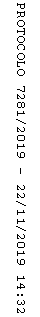 